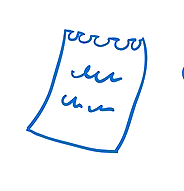 AnwesenheitslisteSitzung: ________________ Ort: ____________________Zeit: ___________________Bitte fügen Sie Ihren Namen ein und bestätigen Sie mit Ihrer Unterschrift die Anwesenheit.  TeilnehmendeTeilnehmendeNachname, VornameUnterschrift 